Совет старост ЭМФ – 2020 (весна)Совет старост ЭМФ создан в целях реализации прав обучающихся на участие в управлении образовательным процессом, внеучебной деятельностью, на развитие их социальной активности, содействие в повышении эффективности учебного процесса, активизации самостоятельной учебной, научной и творческой деятельности студентов, использования ресурсов студенческого самоуправления.В марте 2020 года создана беседа (всего 22 участника из числа старост) в социальной мети ВК старост ЭМФ 1-3 курса. В марте – апреле 2020 г. старосты провели собрания в своих группах для выбора делегатов для конференции факультета, а вдальнейшем и на конференцию ОСО для формирования состава Объединенного совета обучающихся.В течении семестра под руководством Жегловой А.Р. осуществлялась координация деятельности старост академических групп; оказание помощи деканатам в решении вопросов учебной и внеучебной жизни обучающихся; вовлечение во внеучебную деятельность наиболее заинтересованных студентов, формирование студенческого актива факультета, информирование студентов ЭМФ о мероприятиях и др. Ведется группа ЭМФ в ВК https://vk.com/emf.ispuПредседатель совета старост ЭМФ, Жеглова А.Р.  особо отмечает активное участие в работе Совета старост ЭМФ Грачева И., Синицина И., Малининой А., Кутузовой Ю., Бушуева А., Лелетич В. (профорг ЭМФ).Список старост ЭМФ, которые провели собрания в своих группах (всего 22 человека):1-31    Судаков Даниил Эдуардович1-33    Цапырина Анна Андреевна1-34    Малышева Юлия Валерьевна1-35    Зайцев Кирилл Эдуардович1-35в    Могилевец Никита Витальевич1-36    Митрофанов Кирилл Андреевич1-38    Хобта Никита Русланович2-31    Чижов Денис Александрович2-33    Городова Светлана Максимовна2-34    Валиев Ренат Низамханович2-35    Малинина Алина Эдуардовна2-35в    Синицын Илья Александрович2-36    Грачев Иван Антонович2-38    Проскуров Алексей Сергеевич3-31    Фирстова Ксения Васильевна3-32    Корягин Юрий Сергеевич3-33    Жеглова Арина Романовна3-34    Достов Роман Геннадьевич3-35    Шишов Глеб Алексеевич3-35в    Якконен Артем Александрович3-36    Горшков Семен Вадимович3-38    Нахмуров Евгений Алексеевич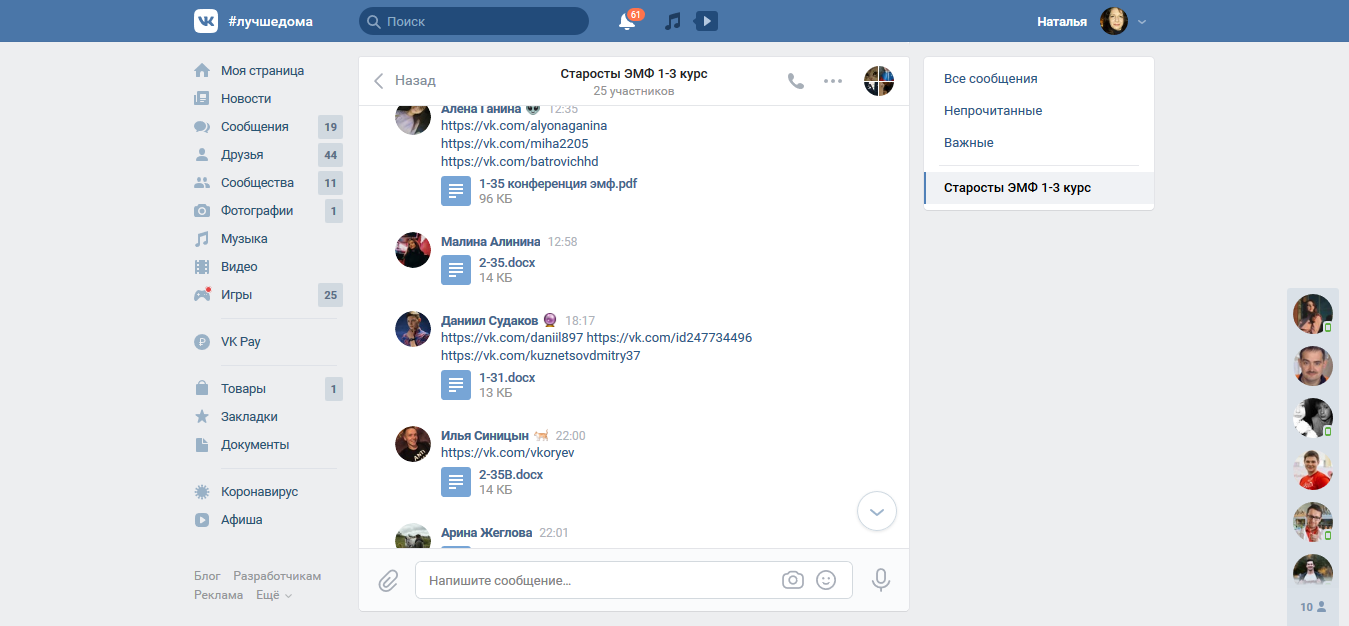 